НАКАЗПО ГАННІВСЬКІЙ ЗАГАЛЬНООСВІТНІЙ ШКОЛІ І-ІІІ СТУПЕНІВПЕТРІВСЬКОЇ РАЙОННОЇ РАДИ КІРОВОГРАДСЬКОЇ ОБЛАСТІвід 3 вересня 2020 року                                                                                № 117с. ГаннівкаПро участь у І етапіВсеукраїнських учнівських турнірів  у 2020/2021 навчальному роціНа виконання наказу завідувача сектору освіти Петрівської районної державної адміністрації від 03 вересня 2020 року № 126  «Про організацію та проведення І етапу Всеукраїнських учнівських турнірів у 2020/2021 навчальному році»НАКАЗУЮ: 1.Заступнику директора з навчально-виховної роботи Ганнівської загальноосвітньої школи І-ІІІ ступенів ГРИШАЄВІЙ О.В., заступнику завідувача з навчально-виховної роботи Володимирівської загальноосвітньої школи І-ІІ ступенів, філії Ганнівської загальноосвітньої школи І-ІІІ ступенів ПОГОРЄЛІЙ Т.М., заступнику завідувача з навчально-виховної роботи Іскрівської загальноосвітньої школи І-ІІІ ступенів, філії Ганнівської загальноосвітньої школи І-ІІІ ступенів БОНДАРЄВІЙ Н.П.до 14  вересня  надіслати в  районний методичний кабінет заявки на право участі в районних турнірах за відповідними  формами  (додаток  3);забезпечити прибуття членів журі на районний етап турнірів та участь команд в on-line форматі згідно з  графіком  (додаток 1) на 830 ранку;провести відповідну підготовку переможців І етапу до ІІ етапу Всеукраїнських турнірів;забезпечити участь переможців у ІІ етапі Всеукраїнських  учнівських турнірів.	2. Контроль за виконанням даного наказу покласти на заступника директора з навчально-виховної роботи Ганнівської загальноосвітньої школи І-ІІІ ступенів ЩУРИК О.О., завідувача Володимирівської загальноосвітньої школи І-ІІ ступенів, філії Ганнівської загальноосвітньої школи І-ІІІ ступенів МІЩЕНКО М. І., на завідувача Іскрівської загальноосвітньої школи І-ІІІ ступенів, філії Ганнівської загальноосвітньої школи І-ІІІ ступенів ЯНИШИНА В.М. Директор школи                                                                                          О.КанівецьЗ наказом ознайомлені:                                                                          О.Щурик                                                                                                         О.Гришаєва                                                                                                        В.Янишин                                                                                                         М.Міщенко                                                                                                         Т.Погорєла                                                                                                          Н.Бондарєва		Додаток №1до наказу директора школивід 03.09.2020 року № 117ГРАФІК проведення І етапу Всеукраїнських  учнівських турніріву 2020/2021 навчальному роціДодаток №2до наказу директора школивід 03.09.2020 року № 117ЗАЯВКАна участь команди (назва навчального закладу)у I етапі Всеукраїнського учнівського турніру (назва турніру)Директор школи							                     (підпис)    П І ПДодаток №3до наказу директора школивід 03.09.2020 року № 117ОРГКОМІТЕТ районних турнірівМОСКАЛЕЦЬГригорій Леонідович	- директор комунальної установи «Петрівський районний  центр із обслуговування закладів освіти», голова;ОШЕГА Зоя Семенівна				- завідувач районного методичного кабінету, заступник голови;КУДРЯХІНА 	- методист районного методичного кабінету;Олена АнатоліївнаВЕРШОК Наталія Борисівна			- методист районного методичного кабінету;ГОРБАНЕЦЬЛюдмила Михайлівна			- методист районного методичного кабінету;ЛЕПСЬКА Ольга Павлівна			- методист районного методичного кабінету;СЕРДЮК Валентина Григорівна			- методист районного методичного кабінету;САВОСТІКОВА Валентина Миколаївна		- методист районного методичного кабінету;СУЛІМА Дмитро Олександрович		- методист районного методичного кабінету;МОВЧАН Людмила Іллівна			- методист районного методичного кабінетуДодаток №5до наказу директора школивід 03.09.2020 року № 117ЖУРІ         районного турніру юних  хіміківЗАЛЕВСЬКА Наталія Олексіївна		- вчитель Луганської загальноосвітньої школи І-ІІІ ступенів, голова журі;ВІКСІЧ				- вчитель Петрівської загальноосвітньої школи І-ІІІ ступенівВалентина МиколаївнаВедучий турніру   РОБОТА Надія Анатоліївна, вчитель  Ганнівської  ЗШ І-ІІІ ступенів.Додаток №7до наказу директора школивід 03.09.2020 року № 117	ЖУРІ районного турніру юних фізиківЧУДНИЙ Олег Васильович			- вчитель Петрівської загальноосвітньої школи І-ІІІ ступенів;БОНДАРЄВАНеля Петрівна	- вчитель  Іскрівської  загальноосвітньої школи І-ІІІ ступенів, філії Ганнівської загальноосвітньої школи І-ІІІ ступенів;ЖУГАНОлена Альфредівна	- вчитель  Балахівської  загальноосвітньої школи І-ІІ ступенів, філії Новостародубської загальноосвітньої школи І-ІІІ ступенівВедучий турніру ГУЩИНА Ірина Володимирівна   - вчитель Новостародубської ЗШ І-ІІІ ступенів.Додаток №9до наказу директора школивід 03.09.2020 року № 117ЖУРІрайонного турніру юних істориківДУДНИК Неля Вікторівна	- вчитель Володимирівської загальноосвітньої школи І-ІІ ступенів, філії Ганнівської ЗШ І-ІІІ ступенів, голова журі;ПУСТОВОЙТЕНКОРуслана Миронівна			- вчитель Новостародубської загальноосвітньої школи І-ІІІ ступенівВедучий турніру   СУЛІМА Дмитро Олександрович	- методист районного методичного кабінету.Додаток №10до наказу директора школивід 03.09.2020 року № 117ЖУРІрайонного турніру юних правознавцівБОНДАРЕНКО Лариса Павлівна			- вчитель Новостародубської загальноосвітньої школи І-ІІІ ступенів;ДУДНИК Неля Вікторівна	- вчитель Володимирівської загальноосвітньої школи І-ІІ ступенів, філії Ганнівської загальноосвітньої школи І-ІІІ ступенівВедучий турніру  СУЛІМА Дмитро Олександрович	- методист районного методичного кабінету.Додаток №11до наказу директора школивід 03.09.2020 року № 117ЖУРІ                                              районного турніру юних філософів та релігієзнавцівБОНДАРЕНКО Лариса Павлівна		- вчитель Новостародубської загальноосвітньої школи І-ІІІ ступенів, голова журі;ГОЛОЩУКАнтоніна Миколаївна		- вчитель Володимирівської загальноосвітньої школи І-ІІ ступенів, філії Ганнівської загальноосвітньої школи І-ІІІ ступенів.Ведучий турніру   СУЛІМА Дмитро Олександрович	- методист районного методичного кабінету.Додаток №12до наказу директора школивід 03.09.2020 року № 117ЖУРІ районного турніру юних географівЧОРНАЛюдмила Андріївна	- вчитель-пенсіонер (за погодженням), голова журі;ЛЯХОВИЧІрина Богданівна	- вчитель Володимирівської загальноосвітньої школи І-ІІ ступенів, філії Ганнівської загальноосвітньої школи  І-ІІІ ступенів;ДЯЧЕНКОСвітлана Дмитрівна			- вчитель Новостародубської загальноосвітньої школи І-ІІІ ступенів.Ведучий турніру  ОСАДЧЕНКО Наталія Михайлівна - вчитель Ганнівської загальноосвітньої школи                           І-ІІІ ступенів.№ з/пНазва турніруДата проведенняЮних правознавців17.09. 2020 рокуЮних географів22.09. 2020 рокуЮних математиків23.09. 2020 рокуЮних хіміків28.09. 2020 рокуЮних фізиків29.09. 2020 рокуЮних біологів30.09. 2021 рокуЮних істориків26.10. 2020 рокуЮних інформатиків27.10. 2020 рокуЮних філософів та релігієзнавців18.02.2021 рокуЮних журналістів19.02.2021 року№з/пПрізвище, ім’ята по батькові учасника командиЧисло, місяць, рік народженняКласнавчанняКлас Прізвище, ім’я та по батькові працівника, який підготував учняКерівник команди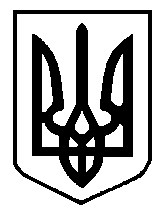 